Poplatok v zmysle cenníka BD: ….....…,…....…. €			Členské číslo:    ___________	Kmč Bytu: _______________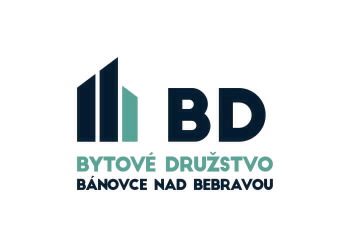 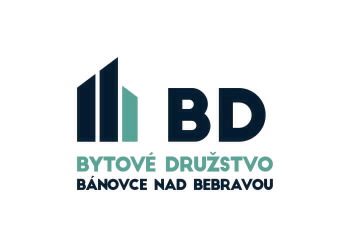 										Evidencia ___    Predpis ___										Oprava     ___     Zmena ___PREHLÁSENIE   pri zmene vlastníka bytu (darovanie bytu)Byt č. ………, izbovitosť ……. vchod ……….. bytový dom so súpisným číslom ……… na ul. ………………………………….. v………………………………………………………….. ( ďalej „Byt“) Platnosť zmeny od (vždy od 1. dňa v mesiaci) : …….......………      Počet osôb, ktoré budú bývať v Byte: ……..	PÔVODNÝ VLASTNÍK :Meno, priezvisko: …….……………….………………………………………..........….............….....................….Nová korešpondenčná adresa: .........................................................................…..………………………………….Tel. kontakt: ..................................................….. e-mail: ..................…………………………..…..………………NOVÝ VLASTNÍK : Meno, priezvisko, titul : 	………………………………………………………..………………………………… Rodné priezvisko:	…………………….. Dátum narodenia, rodné číslo ….………...………....………..….Bytom:			…………………………………………………………………………………………..Korešpondenčná adresa: (uviesť, ak bude iná ako adresa bytu): ……...….…...……………………………..……..Tel. kontakt: ..................................................….. e-mail: ..................…………………………..…..………………Spoluvlastnícky podiel	…………………………………………………………………………………………..Číslo účtu pre vyúčtovanie: aSpoluvlastníkMeno, priezvisko, titul :    ……………………………..……………………..………..………………………………… Rodné priezvisko:	……………………..  Dátum narodenia, rodné číslo ….………...………....………..……....Bytom:			………………………………………………………………………………………………..Spoluvlastnícky podiel	……………………………………………………………………………………………….._____________________________________________ČLENSTVO V BYTOVOM DRUŽSTVE BÁNOVCE NAD BEBRAVOU (ďalej „družstvo“)1. Pôvodný vlastník (hodiace sa zakrúžkujte):a) bol členom družstva		b) nebol členom družstvaPôvodný vlastník, ktorý bol členom družstva prehlasuje, že všetky svoje členské práva a povinnosti spojené s členstvom v družstve prevádza na nového vlastníka Bytu. Nový vlastník Bytu: (hodiace sa zakrúžkujte)a) prijíma členstvo v družstve so všetkými právami a povinnosťami  rozsahu, v akom ich mal pôvodný vlastník b) neprijíma členstvo v družstve (v prípade, že nový vlastník Bytu odmietne členstvo v družstve, vráti družstvo základný členský vklad pôvodnému vlastníkovi Bytu a ukončí s ním členstvo v družstve)VYÚČTOVANIE1. Bytové družstvo Bánovce nad Bebravou je povinné v termíne najneskôr do 31.05. príslušného roka vykonať ročné vyúčtovanie úhrad za plnenia a nákladov za služby a poskytnuté plnenia spojené s užívaním Bytu za predchádzajúci rok. ( zvolenú možnosť A alebo B zakrúžkujte)A. 	Pôvodný vlastník Bytu a nový vlastník Bytu žiadajú vykonať delené vyúčtovanie za rok ………… Pôvodný vlastník vyhlasuje, že zaplatil(a) na účet bytového domu na základe Zmluvy o výkone správy zálohu (platbu mesiac vopred), ktorá bude použitá na vyúčtovanie nákladov za plnenia poskytované s užívaním Bytu  (ďalej len „vyúčtovanie“) za rok……….…….. . Údaje k vyúčtovaniu ku dňu: ………………………….. :Pôvodný vlastník Bytu sa zaväzuje, že vyúčtovaním zistený nedoplatok uhradí do 30 dní odo dňa doručenia vyúčtovania na účet bytového domu  a prípadný preplatok žiada poukázať na číslo účtu v tvare IBAN: a zároveň prehlasuje, že v súvislosti s vyúčtovaním bezodkladne oznámi družstvu každú zmenu korešpondenčnej adresy a čísla účtu.B. 	Pôvodný vlastník Bytu a nový vlastník Bytu nežiadajú vykonať delené vyúčtovanie za rok ………..Nový vlastník Bytu sa zaväzuje, že ročné vyúčtovanie nákladov za plnenia poskytované s užívaním Bytu (ďalej len „vyúčtovanie“) za celý rok ……….… bude znášať v plnom rozsahu. 2. Pôvodný vlastník Bytu a nový vlastník Bytu prehlasujú, že prípadné spory súvisiace s ročným vyúčtovaním za rok .…….... si budú riešiť vzájomnou dohodou.3. Pôvodný vlastník Bytu a nový vlastník Bytu potvrdzujú správnosť uvedených údajov, neporušenosť plomb na meradlách a celkovú funkčnosť meradiel a prístrojov. V prípade uvedenia nesprávnych údajov z odpočtov bude vyúčtovanie nákladov spojených s užívaním Bytu vykonané v zmysle platnej legislatívy.ZMLUVA O VÝKONE SPRÁVY1. Na základe prevodu vlastníctva vyššie uvedeného Bytu prešli v súlade s § 8a ods. 7 zákona č. 182/1993 Z.z. o vlastníctve bytov a nebytových priestorov v platnom znení na nového vlastníka Bytu všetky práva a povinnosti vyplývajúce zo „Zmluvy o výkone správy“. Nový vlastník Bytu prehlasuje, že obdržal od pôvodného vlastníka Bytu „Zmluvu o výkone správy“ (hodiace sa zakrúžkujte)a) ÁNOb) NIEV prípade, že nový vlastník Bytu neobdržal vyhotovenie „Zmluvy o výkone správy“ od pôvodného vlastníka Bytu, potvrdzuje svojím podpisom, že prevzal fotokópiu platnej „Zmluvy o výkone správy“ od Bytového družstva Bánovce nad Bebravou (správcu) a zároveň potvrdzuje, že bol oboznámený so smernicou družstva „Domový poriadok“ a zaväzuje sa ich v celom rozsahu dodržiavať. KÁBLOVÁ TELEVÍZIA / INTERNET (hodiace sa zakrúžkujte)	a) ODHLÁSENIE (nepokračovanie po pôvodnom vlastníkovi Bytu)  - v prípade odhlásenia je potrebné predložiť Zmluvu o ukončení poskytovania služieb elektronických komunikácií prostredníctvom káblových distribučných systémov pre pôvdného vlastníka (vybavíte v Obchodnej kancelárii BDTS s.r.o.)b) PREHLÁSENIE na nového vlastníka Bytu - v prípade prehlásenia je potrebné predložiť Zmluvu o zriadení a poskytovaní služieb elektronických komunikácií prostredníctvom káblových distribučných systémov (vybavíte v Obchodnej kancelárii BDTS s.r.o.)V ……………………………….. dňa…………………..………………  ………………..						………………… …………..…..Pôvodný(í) vlastník (vlastníci)						Nový(í) vlastník (vlastníci)SKVodomer studená vodaVodomer teplá úžitková vodaVodomer 1 – nameraný stav:                                   m3Vodomer 1 – nameraný stav:                                    m3Vodomer 2 – nameraný stav:                                   m3Vodomer 2 – nameraný stav:                                    m3SK